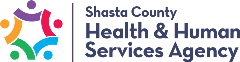 QUALITY MANAGEMENTRachel Ibarra, Program Manager             		RIbarra@co.shasta.ca.us 	530-225-5075UTILIZATION MANAGEMENT & QUALITY ASSURANCEVacant, Clinical Program Coordinator	 Amber Phillips, Staff Nurse II 			aphillips@co.shasta.ca.us 	530-225-5117Anthony Eyestone, Mental Health Clinician II 	aeyestone@co.shasta.ca.us 	530-245-6476Donghui Liu, Mental Health Clinician II 		dliu@co.shasta.ca.us 		530-229-8398Julie Ford, Staff Services Analyst II 			jeford@co.shasta.ca.us 		530-229-8368 Jana Pettus, Office Assistant III 			jepettus@co.shasta.ca.us 	530-225-8159Stephanie Retzloff, Office Assistant III 		sretzloff@co.shasta.ca.us 	530-225-5170COMPLIANCE & QUALITY IMPROVEMENTLeah Shuffleton, Quality Improvement Coordinator/Clinical Program Coordinatorlshuffleton@co.shasta.ca.us 	530-225-5932Michael Rinehart, Senior Staff Analyst/Ethnic Services Coordinator mprinehart@co.shasta.ca.us 	530-229-8273John Nelson, Mental Health Clinician II 		jnelson@co.shasta.ca.us 	530-225-5939Kimberly Limon, Staff Services Analyst II 		kalimon@co.shasta.ca.us 	530-229-8396 Ashley Riley, Staff Services Analyst I 			ariley@co.shasta.ca.us		530-225-5201Leah McDonald, Office Assistant III 			lmcdonald@co.shasta.ca.us 	530-225-5904